MONTPLAISIR  /  Fiche    InscriptionSéjour Randonnées «  iles de Porquerolles et de Port Cros » 18 au 21 juin 2024    /  Tarif  310  €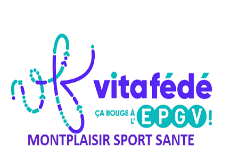 NOM :                                                                  PRENOM :           Date de naissance :           N° Tél :Mail :Adresse complète : N° licence EPGV   2023/2024 :                                           Nom du Club :    Licence obligatoire : 38 €  si non licencié(e)    /   chèque à part(Accompagné du : Volet du Questionnaire de santé renseigné  ou certificat médical si réponse " oui " à un des critères de ce questionnaire. (ci- joint )  Assurance annulation   :         oui            non  Cout : 4.11% du montant du séjour  soit : 12.74 €       (chèque à part à L’ordre  de :  MAIF)Accompagné d’un  premier versement de 150 € avant le 25 mars 2024                                                       puis d’un second acompte de 160 €  avant le 6 mai 2024Date et Signature :Réservé à l'associationRéservé à l'associationLicence :CERTIFICAT MEDICAL  REGLEMENTREGLEMENTdate :chèque arrhes :chèque annulation :assoconnectQuestionnaire de Santéchèque solde :chèque licencedate ::